KesselringmethodeBij de Kesselringmethode gaan we kijken naar de functionele en fabricage eigenschappen. Hierbij worden de eigenschappen gerangschikt van 1 tot 3 waarbij 3 belangrijk is en 1 minder belangrijk. De punten die per eigenschap verdeeld kunnen worden zijn 1 tot 5 waarbij 5 betekend dat deze eigenschap goed voldoet en 1 dat deze eigenschap niet voldoet. We tellen alle punten van de eigenschappen op en gaan dat kijken welk van de 3 concepten het beste naar boven komt als je kijkt naar de functionele en fabricage eigenschappen. 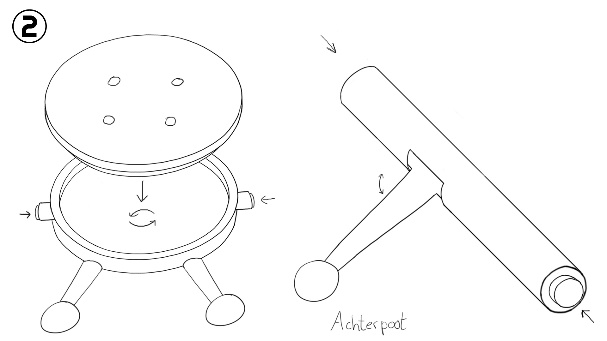 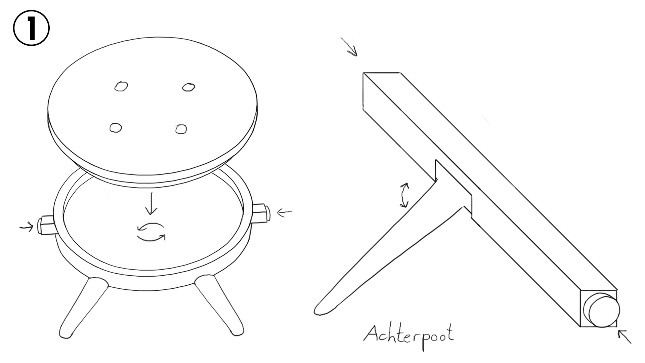 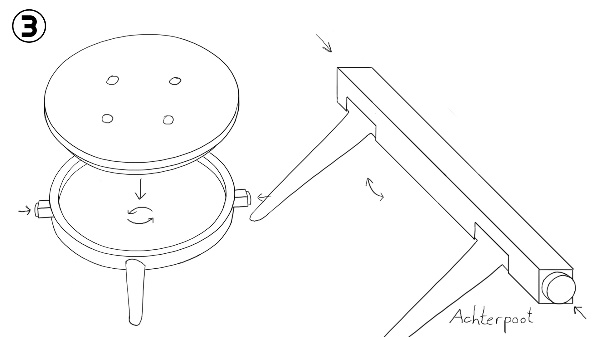 (Enkele wegingen komen niet overeen met de PNI-analyse, dit komt erdoor dat ik de eigenschappen bij de Kesselringmethode soms belangrijker zijn dan bij de PNI-analyse) FunctioneelWegingConcept 1Concept 2Concept 3Stabiliteit34 (12)4 (12)3 (9)Ontwikkelingsmogelijkheden24 (8)3 (6)4 (8)Bewegingsmogelijkheden34 (12)4 (12)4 (12)Bewegingssoepelheid24 (8)4 (8)4 (8)Gebruiksvriendelijkheid34 (12)4 (12)4 (12)Gewicht25 (10)5 (10)4 (8)Onderhoud14 (4)4 (4)4 (4)Productgrootte25 (10)4 (10)4 (10)Uitstraling14 (4)3 (3) 4 (3)Eenvoudigheid24 (8)3 (6)4 (8)Levensduur24 (8)4 (8)4 (8)Comfortabel34 (12)4 (12)3 (9)Verstelbaar mogelijkheden34 (12)4 (12)4 (12)Draai mogelijkheden33 (9)3 (9)3 (9)Opbergmogelijkheden1 4 (4)4 (4)4 (4)Totaal165135128124Percentage(100%)80,61%77,58%75,16%FabricageWegingConcept 1Concept 2Concept 3Fabricage kosten24 (8)4 (8)3 (6)Materialen kosten24 (8)3 (6)3 (6)VESA-mogelijkheden34 (12)4 (12)3 (9)Fabricagemogelijkheden24 (8)4 (8)3 (6)Materialenmogelijkheden24 (8)4 (8)4 (8)Vormvrijheid14 (4)3 (3)3 (3)Afwerkingsmogelijkheden15 (5)4 (4)4 (4)Verbindingsmogelijkheden25 (10)5 (10)5 (10)Losneembaarheid34 (12)4 (12)4 (12)Totale kostprijs34 (12)4 (12)3 (9)Product sterkte34 (12)4 (12)5 (15)Betrouwbaarheid34 (12)3 (9)4 (12)Controleerbaarheid23 (6)4 (8)3 (6)Montagemogelijkheden34 (12)4 (12)4 (12)Veiligheid15 (5)5 (5)4 (4)Totaal(33x5)134129122Percentage100%81,22%78,19%73,94%10080604020020406080100